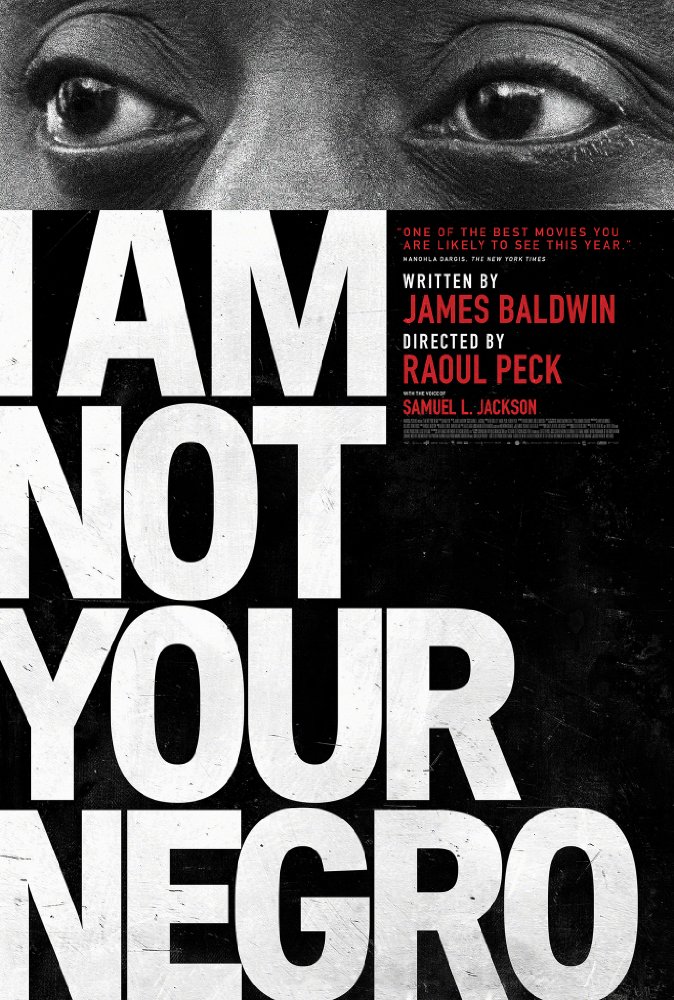 Ja nisam tvoj Crnac / I'm Not Your Negro redatelj: Raoul Peckdržava: Francuska, SADtrajanje: 93'godina: 2016.žanr: dokumentarni, biografskiglumci: Samuel L. Jackson, James Baldwin, Harry Belafontelink na imdb:http://www.imdb.com/title/tt5804038/link na trailer:https://www.youtube.com/watch?v=rNUYdgIyaPMSinopsisAmerički pisac James Baldwin 1979. započeo je je rad na tekstu Remember this House. Osobna sjećanja na njegova tri ubijena prijatelja i borca za ljudska prava - Malcolma X, Medgara Eversa i Martina Luthera Kinga - ponovno su pisala američku povijest. Tih trideset neobjavljenih stranica pretvorio je u snažan kolaž arhivskih fotografija, filmskih odsječaka i snimaka TV-vijesti vezanih za bojkot i otpor rasne segregacije u 50-im i 60-ima - od nevidljivosti tamnoputih Amerikanaca u holivudskim filmovima, afroameričkih protesta protiv brutalnosti bijelih policajaca, Baldwinova kompleksnog odnosa spram pokreta Black Power pa do paranoičnog pogleda FBI-ja na Baldwinovu homoseksualnost. Prodoran i uznemirujući esej o stvarnom životu afričkih Amerikanaca koji većina američke srednje struje još uvijek ignorira. 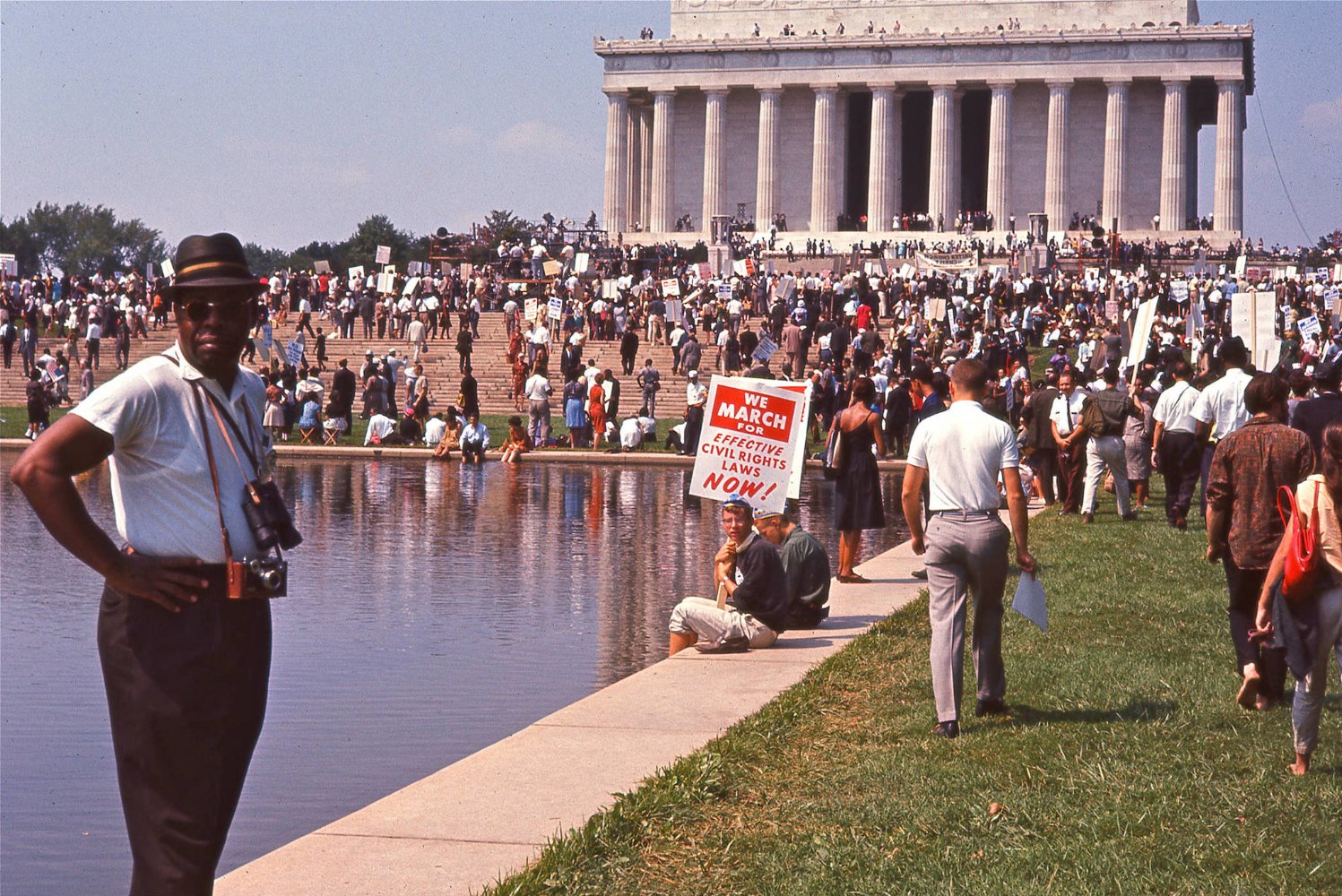 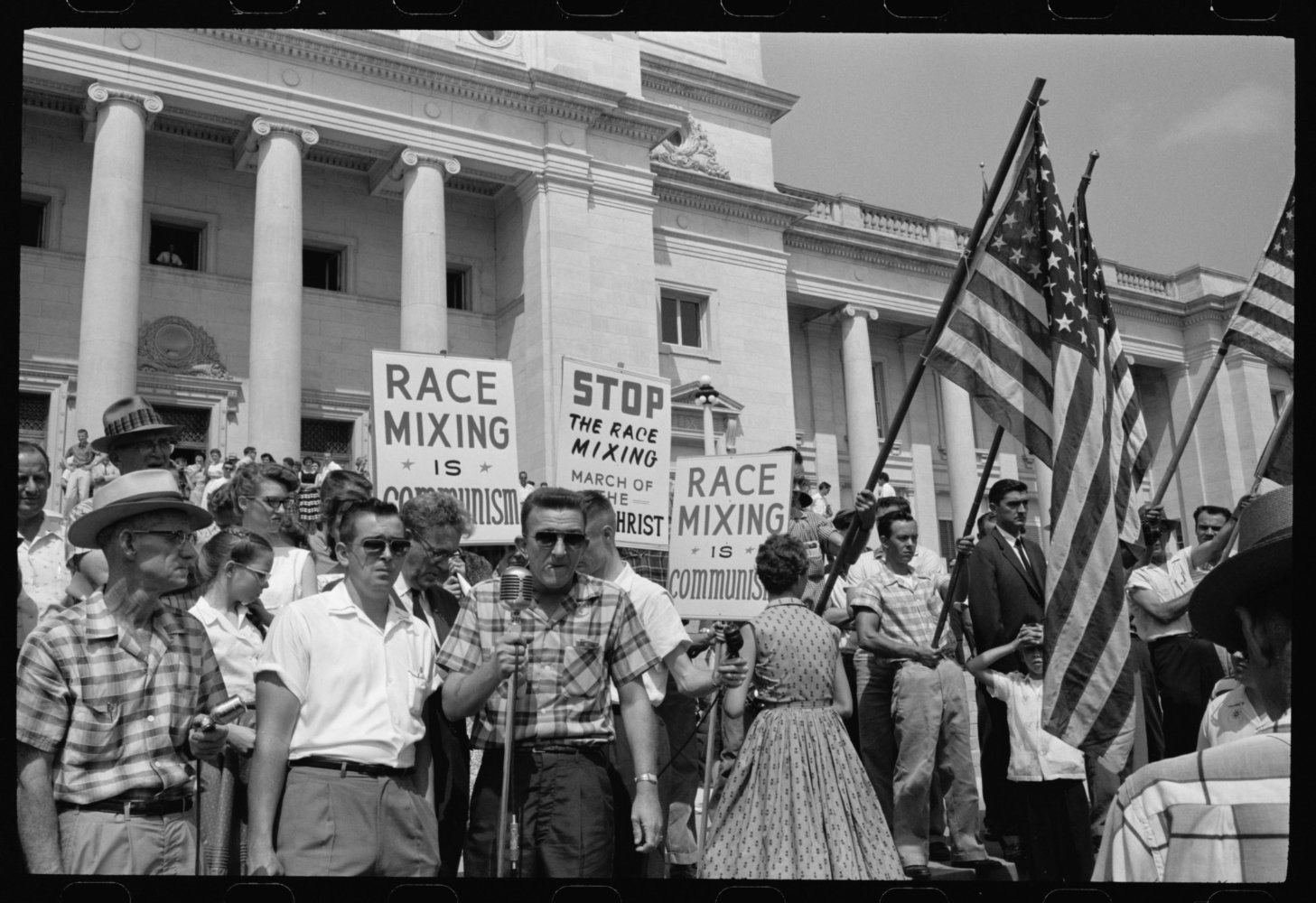 O redateljuRaoul Peck rođen je u Port-au-Princeu na Haitiju 1953. Odrastao je u Zairu i SAD-u, a studirao u Francuskoj, SAD-u i na Akademiji za umjetnost i film u Berlinu. Njegov igrani dugometražni film L’homme sur les quais (1993.) bio je prvi karipski film prikazan u natjecateljskom programu festivala u Cannesu. Između 1996. i 1997. bio je ministar kulture Haitija. Bio je član žirija festivala u Berlinu 2002. i Cannesu 2012. NagradeOscar 2017. - nominacija za najbolji dokumentarni filmBerlin Film Festival 2017. - nagrada publike u programu PanoramaChicago Film Festival 2016. - najbolji dokumentarni filmHamptons Film Festival 2016. - nagrada publike za najbolji dokumentarni filmDublin Film Festival 2017. - najbolji dokumentarni filmPhiladelphia Film Festival  2016. - najbolji dokumentarni filmPortland Film Festival 2017. - najbolji dokumentarni film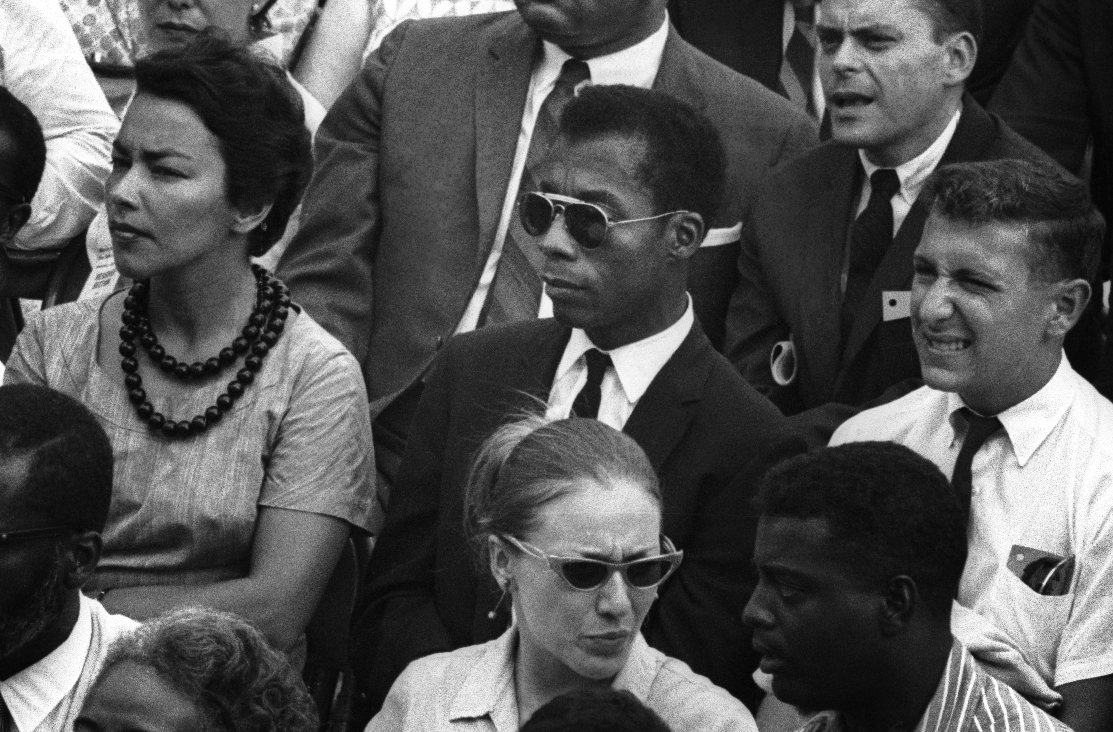 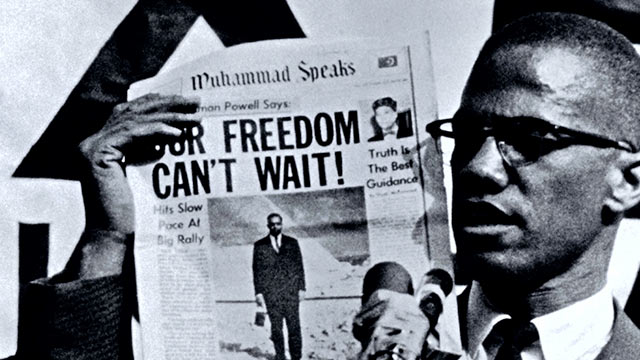 Iz kritika„Među top deset filmova godine“   The New York Times„Hipnotizirajuće filmsko iskustvo“  Los Angeles Times„Poziv za buđenje svakoj pojedinoj osobi u Americi“  Amsterdam News„Transcedentan filmski doživljaj“ Variety„Čista petica“   Guardian„Film koji nikada nećete zaboraviti“ Hollywood Reporter„Snažan i pronicljiv.“ Toronto Star